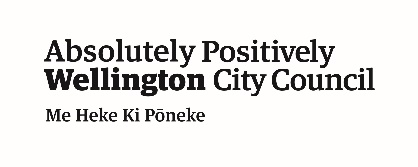 Shelly Bay Road - Have your Say
Kia ora, Wellington City Council is seeking feedback on a planned upgrade of Shelly Bay Road, between Shelly Bay and Miramar Avenue. Visit the webpage www.transportprojects.org.nz/current/shelly-bay-road/ to learn about the considerations, constraints and opportunities that would be involved in improving this narrow coastal area.  You'll be asked for your comments and thoughts, then we'll ask a bit about you. You are also welcome to provide any relevant photos, sketches, or documents to support your feedback. It usually takes about 5-10 minutes to complete, depending how much you want to tell us. Feel free to skip questions, you don't have to answer them all.You can email us at ShellyBayRoadUpgrade@wcc.govt.nz if you have any questions or if you need help filling out a submission.The closing date for feedback is 5pm, Friday 27 May 2022.About youWhy do we collect information about you? 
Personal information is used for the administration of the feedback process including informing you of the outcome of this engagement. All information collected will be held by Wellington City Council, 113 The Terrace, Wellington, with submitters having the right to access and correct personal information.			          First fold here – fasten here once folded 			          		Second fold here Free Post Authority Number 2199					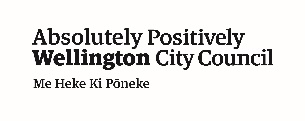 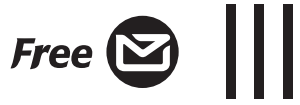 FREEPOST 2199 Deputy Electoral Officer – Shelly Bay Road Upgrade Wellington City Council PO Box 2199Wellington 6140Full name:
Email address:
Are you providing this feedback:       as an individual       on behalf of an organisationPlease enter the name of your organisation’s name:  Which suburb do you live in?  If you live outside of Wellington please leave blank. Please choose the gender that best identifies you:      Male                                                                    Female      Gender diverse/gender non-binary              Prefer not to sayDo you live with a disability or accessibility issues?       Yes                                                            No                                 Prefer not to sayPlease choose the ethnicity group/s you identify with. You can select more than one.      NZ European/Pakeha                            Māori                            European      Pacific Peoples                                         Asian        Middle Eastern/Latin American/African                                Other (please specify)Tell us what you thinkThinking about the opportunities to make improvements that don't require widening the road, what considerations do you think are most important? Thinking about the opportunities to make improvements that would require significant road widening, what considerations do you think are most important?Do you have any specific suggestions for how we could improve the area? Your comment and your name will appear on the website. How you use Shelly BayWhat are all the ways you travel on Shelly Bay Road? Select as many as you like:      Car/van                      Motorbike              Truck             Walk/run                   Bike                         Skateboard or scooter      Wheelchair or mobility aid                    Other (please specify)What is the main way you travel on Shelly Bay Road? Select one:     Car/van                      Motorbike              Truck             Walk/run                   Bike                         Skateboard or scooter      Wheelchair or mobility aid                    Other (please specify)What is the main way you travel around the city? Select one:     Car/van                      Motorbike              Truck             Walk/run                   Bike                         Skateboard or scooter      Wheelchair or mobility aid                    Other (please specify)What is your primary relationship to the Shelly Bay Road area?       I live on Shelly Bay Road I live in one of the surrounding suburbs        I travel through the area       I visit the area (e.g. to see friends or businesses)        I do recreational activities in the area (e.g. running, fishing etc.)       My work/business is in the area I live in WellingtonIf you use this area for recreation, what kind of activities do you do?
      Walking, running, cycling dog-walking etc      Water-sports (e.g. sailing, kayaking, boating, fishing etc)       Swimming and/or using the beach       I don't use the area for recreational activities       Other (please specify